ΜΑΘΗΜΑ ΕΦΑΡΜΟΣΜΕΝΗ ΔΙΟΙΚΗΤΙΚΗ ΚΑΙ ΣΥΣΤΗΜΑΤΑ ΔΙΑΧΕΙΡΙΣΗΣ ΠΕΛΤΑΩΝ ΘΕΩΡΙΑ & ΕΡΓΑΣΤΗΡΙΟ Η ΘΕΩΡΙΑ ΚΑΙ ΤΟ ΕΡΓΑΣΤΗΡΙΟ ΘΑ ΠΡΑΓΜΑΤΟΠΟΙΗΘΟΥΝ ΕΞ ΑΠΟΣΤΑΣΕΩΣ ΜΕ ΧΡΗΣΗ ΤΗΣ ΠΛΑΤΦΟΡΜΑΣ MICROSOFT TEAMS Επίσης στο eclass έχει αναρτηθεί υλικό για μελέτη.Για το Microsoft Teams to link και οι κωδικοί σύνδεσης δίνονται παρακάτωΤο link και οι κωδικοί για να συνδεθείτε στο Microsoft Teams στο μάθημα (Θεωρία και Εργαστήριο)  είναι:Link για τη σύνδεση στην πλατφόρμα MICROSOFT TEAMS:https://teams.microsoft.com/l/team/19%3aa9b6d25646fb451d84d56d73228177bb%40thread.tacv2/conversations?groupId=d3a545c7-9d05-455a-b36d-4922b2b88671&tenantId=4f23f294-5c86-4c31-ab35-d99a6b441bc1Κωδικός μαθήματος για τη σύνδεση στην πλατφόρμα MICROSOFT TEAMS:jydakhhΒιβλίο Μαθήματος 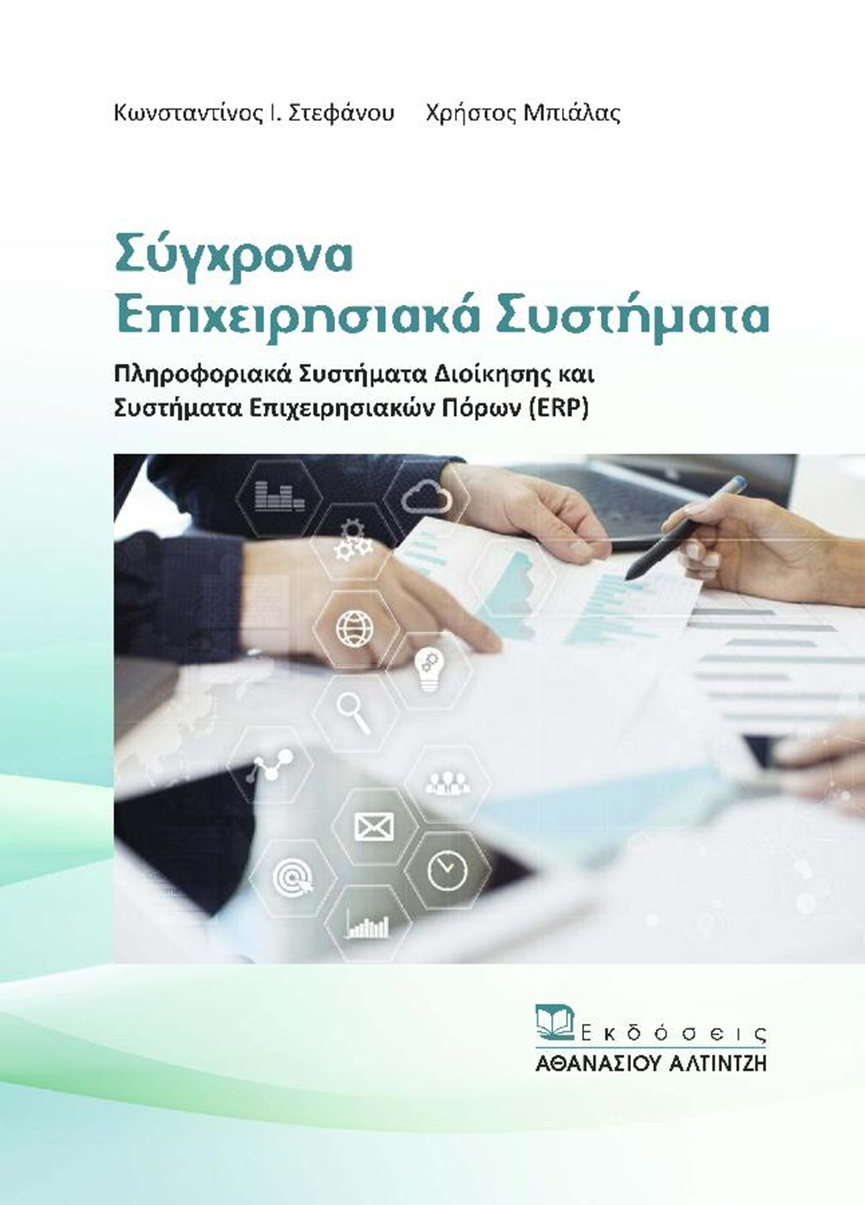 Καλή Ακαδημαϊκή Χρονιά.Ο Διδάσκων,Γιώργος Οικονόμου Τίτλος Σύγχρονα Επιχειρησιακά Συστήματα. Πληροφοριακά Συστήματα Διοίκησης και Συστήματα Επιχειρησιακών Πόρων (ERP)Έτος Έκδοσης2017 ΣυγγραφείςΚωνσταντίνος Ι. Στεφάνου  Χρήστος ΜπιάλαςΕκδόσειςΑθανασίου Αλτιντζή – Θεσσαλονίκη 